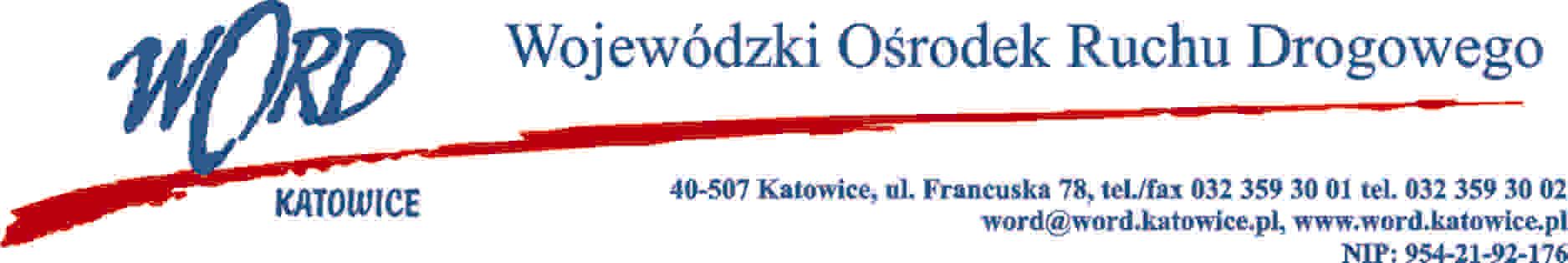 Katowice 18.01.2024 r.AT-ZP.262.1.5.2024.EGZgodnie z art. 222 ust. 4 ustawy z dnia 11 września 2019 r. Prawo zamówień publicznych (Dz. U. z 2023 r. poz.  1605 z późn. zm.) Wojewódzki Ośrodek Ruchu Drogowego w Katowicach informuje, że na „Wybór psychologa, który przeprowadzi wykłady na kursach prowadzonych przez Wojewódzki Ośrodek Ruchu Drogowego w Katowicach”  zamierza przeznaczyć kwotę: Dla części I postępowania: kursy reedukacyjne w  zakresie problematyki przeciwalkoholowej i przeciwdziałaniu narkomanii tj. 272 000,00 zł  słownie: dwieście  siedemdziesiąt dwa tysiące zł 00/100 Dla części II postepowania : kursy dla kierowców naruszających przepisy ruchu drogowego; tj. 62 400,00 zł słownie: sześćdziesiąt dwa tysiące czterysta  zł 00/100  W oryginale podpis:Krzysztof Przybylski Dyrektor